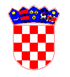 KLASA:320-01/22-01/02 URBROJ: 2186-16-01/1-22-1Ludbreg, 25. veljače  2022. godineI Z V J E Š Ć E o izvršenju plana djelovanja Grada Ludbrega  u području prirodnih nepogoda za 2021. godinu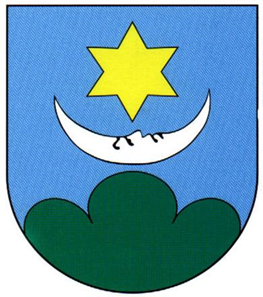 Ludbreg, veljača 2022. SADRŽAJ1. UVOD	32. PRIRODNE NEPOGODE	33. NADLEŽNA TIJELA I OPIS POSLOVA	44. PROGLAŠENJE PRIRODNE NEPOGODE	45. POPIS MJERA I NOSITELJA MJERA U SLUČAJU NASTAJANJA PRIRODNIH NEPOGODA NA PODRUČJU GRADA LUDBREGA	56. PROCJENA OSIGURANJA OPREME I DRUGIH SREDSTAVA ZA ZAŠTITU I SPRJEČAVANJE STRADANJA IMOVINE, GOSPODARSKIH FUNKCIJA I STRADAVANJA STANOVNIŠTVA	67. OSTALE MJERE KOJE UKLJUČUJU SURADNJU S NADLEŽNIM TIJELIMA	68. ZAKLJUČAK	7UVOD Temeljem članka 17. stavka 1. Zakona o ublažavanju i uklanjanju posljedica prirodnih nepogoda („Narodne novine“, broj 16/19) (u daljnjem tekstu: Zakon), predstavničko tijelo jedinice lokalne i područne (regionalne) samouprave do 30. studenog tekuće godine donosi plan djelovanja u području prirodnih nepogoda za sljedeću kalendarsku godinu radi određenja mjera i postupanja djelomične sanacije šteta od prirodnih nepogoda. Gradsko vijeće Grada Ludbrega je na svojoj 27. sjednici održanoj dana 28. prosinca 2020. godine, donijelo Odluku o donošenju Plana djelovanja Grada Ludbrega u području prirodnih nepogoda za 2021. godinu („Službeni vjesnik Varaždinske županije“, broj 104/20) (u daljnjem tekstu: Plan). Člankom 17. stavkom 3. Zakona izvršno tijelo jedinice lokalne i područne (regionalne) samouprave podnosi predstavničkom tijelu jedinice lokalne i područne (regionalne) samouprave do 31. ožujka tekuće godine, izvješće o izvršenju plana djelovanja u području prirodnih nepogoda za proteklu kalendarsku godinu. PRIRODNE NEPOGODEPrirodnom nepogodom, smatraju se iznenadne okolnosti uzrokovane nepovoljnim vremenskim prilikama, seizmičkim uzrocima i drugim prirodnim uzrocima koje prekidaju normalno odvijanje života, uzrokuju žrtve, štetu na imovini i/ili njezin gubitak te štetu na javnoj infrastrukturi i/ili u okolišu.Prirodnim nepogodama smatraju se: potres, olujni, orkanski i ostali jak vjetar, požar, poplava, suša, tuča, mraz, izvanredno velika visina snijega, snježni nanos i lavina, nagomilavanje leda na vodotocima, klizanje, tečenje, odronjavanje i prevrtanje zemljišta te druge pojave takva opsega koje, ovisno o mjesnim prilikama, uzrokuju bitne poremećaje u životu ljudi na određenom području.Štetama od prirodnih nepogoda ne smatraju se one štete koje su namjerno izazvane na vlastitoj imovini te štete koje su nastale zbog nemara i/ili zbog nepoduzimanja propisanih mjera zaštite. Kao šteta od prirodne nepogode, za koju se može dati pomoć smatra se direktna odnosno izravna šteta. Skupine dobara za koje se utvrđuje šteta: građevine, oprema, zemljište, dugogodišnji nasadi, šume, stoka, obrtna sredstva, ostala sredstva i dobra.Prirodna nepogoda može se proglasiti ako je vrijednost ukupne izravne štete najmanje 20% vrijednosti izvornih prihoda Grada Ludbrega za prethodnu godinu ili ako je prirod (rod) umanjen najmanje 30% prethodnog trogodišnjeg prosjeka na području Grada Ludbrega ili ako je nepogoda umanjila vrijednost imovine na području Grada Ludbrega najmanje 30%. Ispunjenje uvjeta za proglašenje prirodne nepogode utvrđuje Gradsko povjerenstvo za procjenu šteta od prirodnih nepogoda Grada Ludbrega. Za područje Grada Ludbrega u 2021. godini proglašena je prirodna nepogoda od mraza.NADLEŽNA TIJELA I OPIS POSLOVANadležna tijela za provedbu mjera s ciljem djelomičnog ublažavanja šteta uslijed prirodnih nepogoda jesu: Vlada RH, povjerenstva za procjenu šteta od prirodnih nepogoda, nadležna ministarstava (za poljoprivredu, ribarstvo i akvakulturu, gospodarstvo, graditeljstvo i prostorno uređenje, zaštitu okoliša i energetiku, more, promet i infrastrukturu i dr.), Varaždinska županija i Grad Ludbreg.Visinu štete od prirodne nepogode za područje Grada Ludbrega utvrđuje i provjerava Gradsko povjerenstvo za procjenu šteta od prirodnih nepogoda Grada Ludbrega („Službeni vjesnik Varaždinske županije 99/19, 72/21). Gradsko povjerenstvo za procjenu šteta od prirodnih nepogoda Grada Ludbrega imenovano je na razdoblje od 4 godine, a sastoji se od predsjednika i 8 članova. PROGLAŠENJE PRIRODNE NEPOGODEOdluku o proglašenju prirodne nepogode za Grad Ludbreg župan Varaždinske županije, na prijedloga gradonačelnika Grada Ludbrega.Župan Varaždinske županije je dana 21. travnja 2021. godine donio Odluku o proglašenju prirodne nepogode od mraza za gradove: Lepoglava, Varaždinske Toplice, Ludbreg i Novi Marof te općine: Bednja, Beretinec, Breznica, Breznički Hum, Donja Voća, Martijanec, Gornji Kneginec, Mali Bukovec, Maruševec, Sveti Đurđ, Sveti Ilija, Vidovec, Vinica i Visoko, zbog vremenskih nepogoda uzrokovanih mrazom i niskim temperaturama kojem su na navedenom prostoru nanijele velike materijalne štete na poljoprivredi u trajnim nasadima, vinogradima, te na pojedinim povrtlarskim i ratarskim kulturama u periodu 07. do 15. travnja 2021. godine.Fizičke i pravne osobe koje su uslijed vremenskih nepogoda uzrokovanih mrazom i niskim temperaturama pretrpjele štetu na poljoprivredi i to trajnim nasadima, vinogradima, te na pojedinim povrtlarskim i ratarskim kulturama u navedenom periodu, mogli su štetu prijaviti Gradskom povjerenstvu za procjenu šteta od prirodnih nepogoda Grada Ludbrega najkasnije do 29. travnja 2021. godine putem propisanog Obrasca PN koji se mogao preuzeti osobno u prostorijama Grada Ludbrega ili na službenom portalu www.ludbreg.hr, a popunjene prijave mogle su se dostaviti putem elektronske pošte ili predati osobno u prostorijama Grada Ludbrega. Prilikom prijave štete na Obrascu PN bilo je potrebno u rubriku OPISA IMOVINE upisati sljedeće podatke: naziv katastarske općine i broj katastarske čestice na kojoj je nastala šteta, površina katastarske čestice na kojoj je nastala šteta te postotak nastale štete odnosno oštećenja ukoliko se radi o dugogodišnjim nasadima – broj stabala ili sadnica pojedine voćne vrste i postotak nastale štete odnosno oštećenja.Gradsko povjerenstvo za procjenu šteta od prirodnih nepogoda Grada Ludbrega unosi sve zaprimljene prve procjene štete koje dobije od prijavitelja  u Registar šteta koji se vodi pri Ministarstvu financija. Za prirodnu nepogodu uzrokovanom mrazom na području Grada Ludbrega zaprimljeno je i obrađeno 16 prijava. Prva procjena šteta iznosila je 3.750.000,00 kuna.Konačna procjena štete predstavlja procijenjenu vrijednost nastale štete izražene u novčanoj vrijednosti na temelju prijave i procjene štete. Konačnu procjenu štete utvrđuje Gradsko povjerenstvo za procjenu šteta od prirodnih nepogoda Grada Ludbrega na temelju izvršenog uvida u nastalu štetu na temelju prijave oštećenika. Konačna procjena šteta na obrtnim sredstvima u poljoprivredi iznosila je 344.777,10 kuna. POPIS MJERA I NOSITELJA MJERA U SLUČAJU NASTAJANJA PRIRODNIH NEPOGODA NA PODRUČJU GRADA LUDBREGAPod pojmom mjere u smislu Zakona smatraju se sva djelovanja od strane Grada Ludbrega vezana za sanaciju nastalih šteta, ovisno o naravi, odnosno vrsti prirodne nepogode koja je izgledna za određeno područje, odnosno o posljedicama istih. Kako se prirodne nepogode uglavnom javljaju iznenada i ne nastaju uvijek štete istih razmjera, u ovom dijelu moguće je provesti:preventivne mjere radi umanjenja posljedica prirodne nepogode, mjere za ublažavanje i otklanjanje izravnih posljedica prirodne nepogode.Planom su određene mjere i nositelji mjera u slučaju nastajanja prirodnih nepogoda: potres, olujni i orkanski vjetar, poplave, suša, tuča, mraz i klizišta.Za područje Grada u 2021. godini proglašena je prirodna nepogoda od mraza.U preventivno djelovanje radi umanjenja posljedica prirodne nepogode – mraza prije svega spada proizvodnja unutar staklenika ili plastenika čime se zaštićuju nasadi i urod od posljedica mraza. Kod većih gospodarstvenika, kao i na područjima koja se ne mogu štititi plastenicima preventivno ulaganje je osiguranje uroda i nasada od posljedica mraza kod osiguravajućih društva.Mjere za ublažavanje i otklanjanje izravnih posljedica prirodne nepogode – mraza podrazumijevaju procjenu šteta i posljedica, sanaciju nastalih oštećenja i šteta. Sanacija obuhvaća aktivnosti kojima se otklanjaju posljedice prirodne nepogode, te sve ostale radnje kojima se smanjuju posljedice mraza. PROCJENA OSIGURANJA OPREME I DRUGIH SREDSTAVA ZA ZAŠTITU I SPRJEČAVANJE STRADANJA IMOVINE, GOSPODARSKIH FUNKCIJA I STRADAVANJA STANOVNIŠTVAProcjena osiguranja opreme i drugih sredstava za zaštitu i sprječavanje stradanja imovine, gospodarskih funkcija i stradanja stanovništva podrazumijeva procjenu opreme i drugih sredstava nužnih za sanaciju, djelomično otklanjanje i ublažavanje štete nastale uslijed djelovanja prirodne nepogode.Grad Ludbreg u svom vlasništvu ne posjeduje opremu i sredstva za zaštitu i sprječavanje stradanja imovine, gospodarskih funkcija i stradanja stanovništva. Opremom i sredstvima raspolažu  subjekti koji su navedeni kao nositelji mjera za otklanjanje posljedica prirodnih nepogoda.Grad Ludbreg svake godine unaprjeđuje sustav civilne zaštite kontinuiranim osposobljavanjem snaga sustava civilne zaštite te educiranjem stanovništva o mogućim opasnostima od evidentiranih rizika. Proračunom Grada Ludbrega za 2021. godinu izdvojena su sljedeća sredstva na operativne snage sustava civilne zaštite: VZG Ludbreg: 668.758,00 kn, HGSS – Stanica Varaždin: 20.000,00 kn, GDCK Ludbreg: 172.943,38 kn,Udruge: 427.681,98 kn,Civilna zaštita: 18.828,75 kn.OSTALE MJERE KOJE UKLJUČUJU SURADNJU S NADLEŽNIM TIJELIMA Sukladno propisima kojima se uređuju pitanja u vezi elementarnih mjera kao mjera sanacije šteta od prirodnih nepogoda utvrđuje se:provedba mjera s ciljem dodjeljivanja pomoći za ublažavanje i djelomično uklanjanje šteta od prirodnih nepogoda,provedba mjera s ciljem dodjeljivanja žurne pomoći u svrhu djelomične sanacije šteta od prirodnih nepogoda.Sredstva pomoći za ublažavanje i djelomično uklanjanje posljedica prirodnih nepogoda odnose se na novčana sredstva ili ostala materijalna sredstva, kao što su oprema za zaštitu imovine fizičkih i/ili pravnih osoba, javne infrastrukture te zdravlja i života stanovništva. Novčana sredstva i druge vrste pomoći za djelomičnu sanaciju šteta od prirodnih nepogoda na imovini oštećenika osiguravaju se iz državnog proračuna s proračunskog razdjela ministarstva nadležnog za financije, fondova EU, donacija.Sredstva pomoći za ublažavanje i djelomično uklanjanje posljedica prirodnih nepogoda strogo su namjenska sredstva te se raspoređuju prema postotku oštećenja vrijednosti potvrđene konačne procjene štete, o čemu odlučuju nadležna tijela. Navedena sredstva su nepovratna i nenamjenska te se ne mogu koristiti kao kreditna sredstva niti zadržati kao prihod proračuna Grada Ludbrega. Temeljem Odluke Vlade Republike Hrvatske o dodjeli sredstava pomoći za ublažavanje i uklanjanje posljedica prirodnih nepogoda nastalih u 2021. godini (KLASA: 022-03/21-04/435, URBROJ: 50301-05/16-21-3, od dana 23. prosinca 2021. godine), za područje Grada Ludbrega  dodijeljena su sredstva u ukupnom iznosu od 5.863,12 kuna.Gradonačelnik Grada Ludbrega te krajnji korisnici odgovorni su za namjensko korištenje sredstava pomoći za ublažavanje i djelomično uklanjanje posljedica prirodnih nepogoda.ZAKLJUČAKGradsko vijeće Grada Ludbrega je na 5. sjednici održanoj 9. prosinca 2021. godine donijelo Odluku o donošenju Plana djelovanja Grada Ludbrega u području prirodnih nepogoda za 2022. godinu („Službeni vjesnik Varaždinske županije“, broj 101/21), čime je Grad Ludbreg ispunio zakonsku obvezu sukladno članku 17. stavku 1. Zakona.                      GRAD LUDBREG                       Gradonačelnik	           Dubravko Bilić